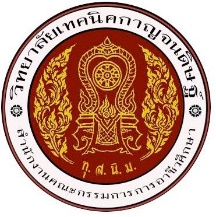 วิทยาลัยเทคนิคกาญจนดิษฐ์แบบบันทึกประวัติการเจ็บป่วยและการประสบอุบัติเหตุภาคเรียนที่............ปีการศึกษา...........................ระดับ.......................ชั้นปีที่.....................สาขาวิชา..............................................ห้อง.......................จึงเรียนมาเพื่อโปรดทราบลงชื่อ..............................................ครูที่ปรึกษา	                 	ลงชื่อ............................................หัวหน้างานครูที่ปรึกษา                      (                                )			                (นางสาวเบญจมาภรณ์  สินตุ้น)ความเห็น รองผู้อำนวยการฝ่ายพัฒนากิจการนักเรียนนักศึกษา          ความเห็น ผู้อำนวยการวิทยาลัยเทคนิคกาญจนดิษฐ์................................................................... 				 .................................................................................................................................................... 				 ................................................................................               (นายจตุรงค์  ขุนปักษี)                                           ว่าที่ร้อยตรี.............................................                               ครู คศ.1 ทำหน้าที่รองผู้อำนวยการฝ่ายพัฒนาฯ  			                 (ดร.ณชธร  รอบคอบ)                                        (............./.............../................)                                               (............./.............../................)ลำดับที่วัน/เดือน/ปีชื่อ-สกุลผู้เรียนรายละเอียดการเจ็บป่วย/อุบัติเหตุระยะเวลาที่หยุดเรียน